Name:_____________________________________________ Period:_____________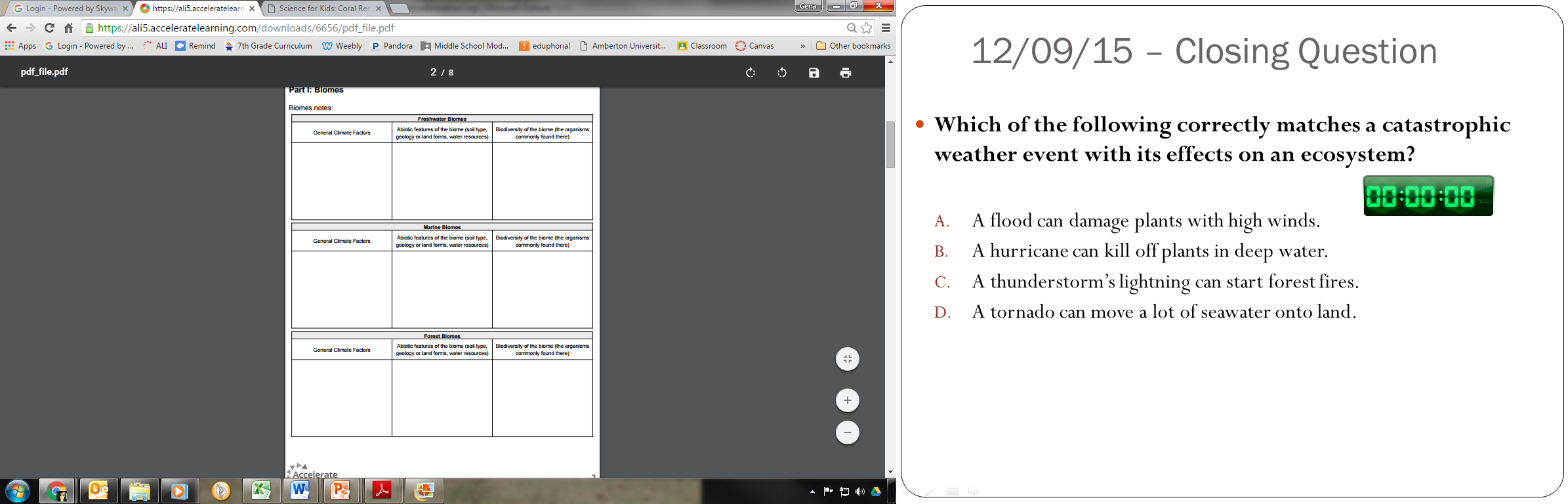 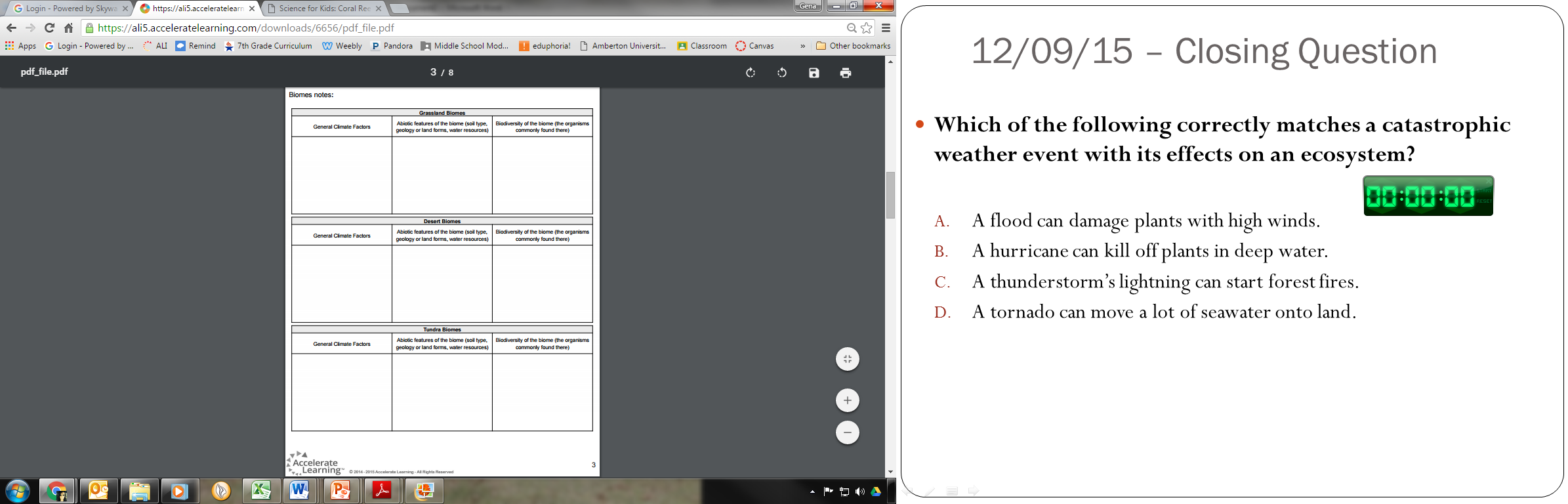 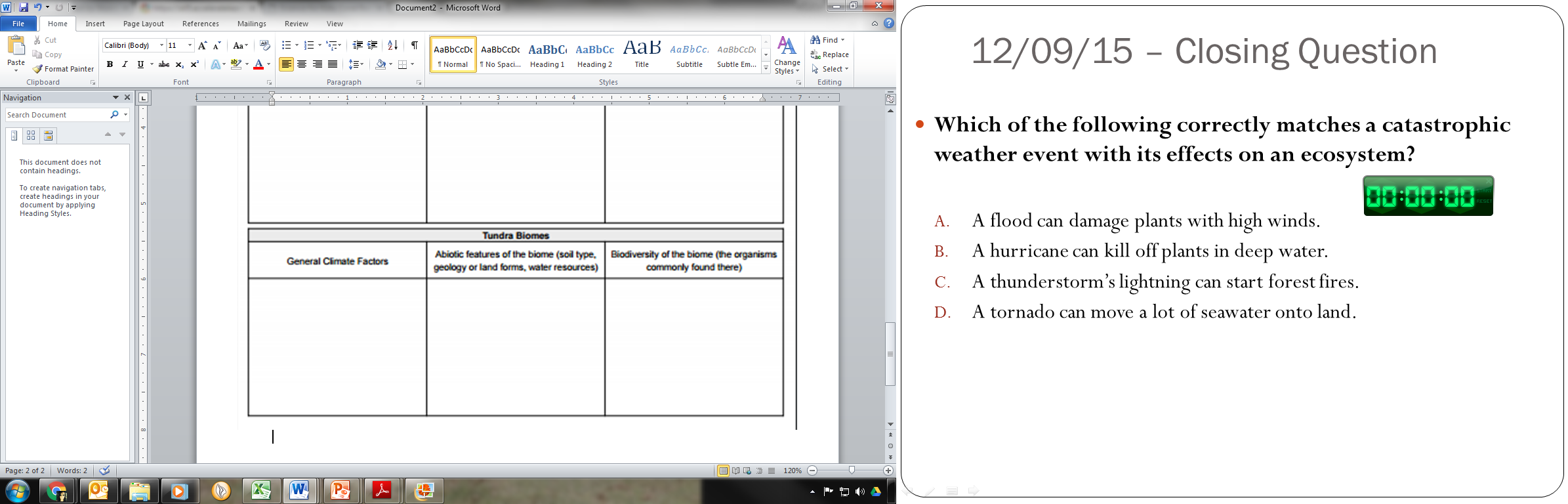 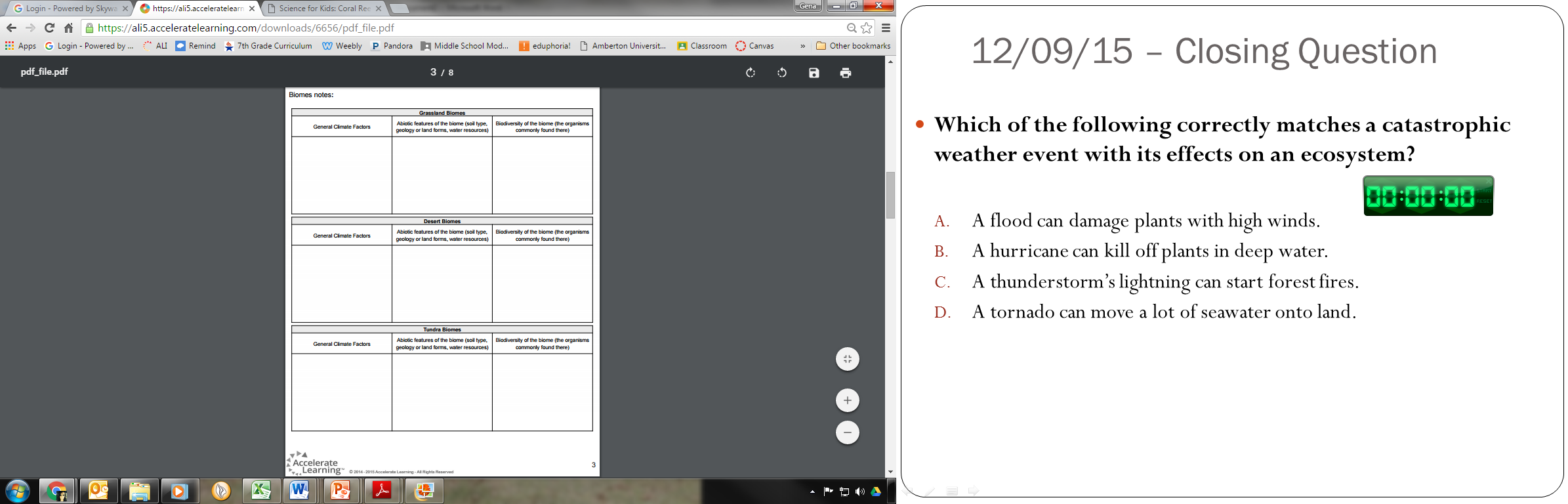 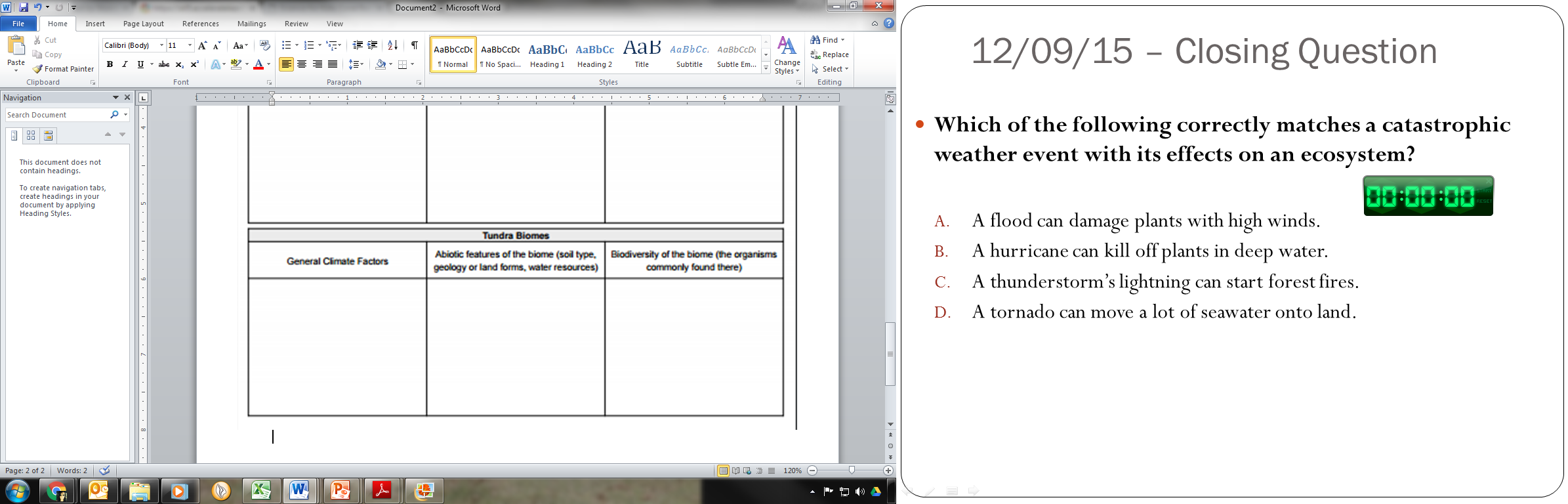 